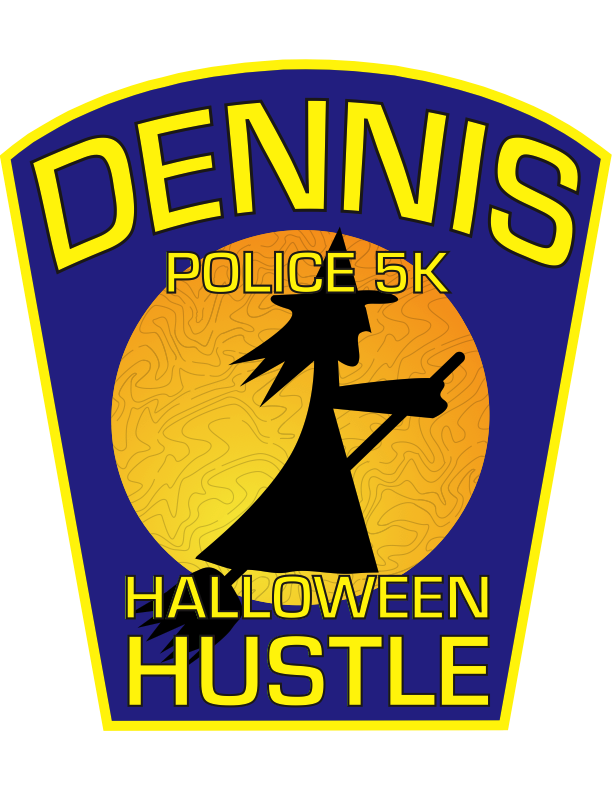 7th Annual Dennis Police 5K: Halloween Hustle Run/WalkSunday, October 28, 2018 11:00AMStarts and Finishes at , Dennis, MA02638Register online atwww.dennispolice5K.orgAwards for: Top 3 Finishers in Each Age Group ~ Top Male/Female Police ~ Top Male/Female FireProfessionally timed by RaceWire time chip technology ~ Moderate course along the historical section of DennisHalloween costumes encouraged ~ Costume contest open to all following race ~ Private after party at Chapin’sAfter party free with race numberEvent Benefits: The Dennis Police Association……………………………….…………………..Cut Along This Line and Mail with Check………………………………………..7th Annual Dennis Police 5K: Halloween Hustle  ~Please Print~First Name: ___________________________________________M.I. _____________Last: ___________________________________________________________Address: ____________________________________________________City: _______________________________________State: ________Zip: ____________Telephone: (________) ___________-_____________________E-mail: __________________________________________________________________________Age on 10/28/18: ____________Gender: _______________Check One:  Runner: _______ : ________(Walk is non-competitive)Police or Firefighter, please check here: ____________ Agency/Dept: ______________________________________________________________Entry Fee: Adults_________ $20 or __________ $25 Race day  Students(11-18 yrs old) ___________$15 Please makes checks payable to and mail to: The Dennis Police Association, P.O. Box 672, South Dennis, MA02660Attn: Dennis Police 5KPlease read before signing:In consideration of acceptance of my entry the undersigned hereby, for myself, my heirs, successors, assigns, executors, and administrators hereby waive and release all claims for damages for injuries or any other loss which may arise or result from my participation in the Dennis Police 5K: Halloween Hustle (the “Event”) against the following entities and parties: The Dennis Police Association, Town of Dennis, Event sponsors, Event charitable beneficiaries, Event volunteers, including with respect to each of the foregoing their representatives, successors, agents, employees, servants, directors, and officers (collectively the “Released Parties”) including such injuries caused by the negligence, gross negligence, or other fault of the Released Parties or any  one of them. I understand that participation in road race events is an inherently dangerous activity with a risk of serious injury or death. I represent that I am physically fit and sufficiently trained to safely participate in and complete this Event as a foot race entrant, and that a licensed physician has verified my fitness for this Event. I hereby authorize the Released Parties to use my likeness in photographs, motion pictures, video, or digital recordings, or any other form of video or audio recording for the purpose of reporting or promoting this or similar events.X ___________________________________________________________Date: ______________________________________________Signature of participant or parent/guardian if under 18 years